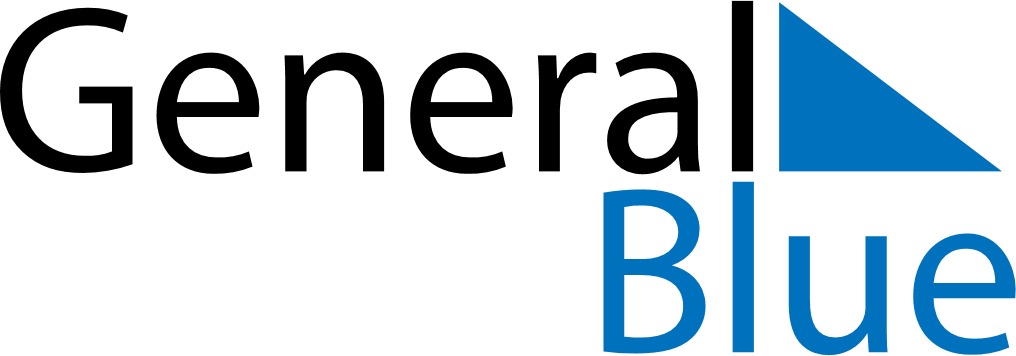 July 2024July 2024July 2024July 2024July 2024July 2024Macaiba, Rio Grande do Norte, BrazilMacaiba, Rio Grande do Norte, BrazilMacaiba, Rio Grande do Norte, BrazilMacaiba, Rio Grande do Norte, BrazilMacaiba, Rio Grande do Norte, BrazilMacaiba, Rio Grande do Norte, BrazilSunday Monday Tuesday Wednesday Thursday Friday Saturday 1 2 3 4 5 6 Sunrise: 5:31 AM Sunset: 5:18 PM Daylight: 11 hours and 47 minutes. Sunrise: 5:31 AM Sunset: 5:19 PM Daylight: 11 hours and 47 minutes. Sunrise: 5:32 AM Sunset: 5:19 PM Daylight: 11 hours and 47 minutes. Sunrise: 5:32 AM Sunset: 5:19 PM Daylight: 11 hours and 47 minutes. Sunrise: 5:32 AM Sunset: 5:19 PM Daylight: 11 hours and 47 minutes. Sunrise: 5:32 AM Sunset: 5:20 PM Daylight: 11 hours and 47 minutes. 7 8 9 10 11 12 13 Sunrise: 5:32 AM Sunset: 5:20 PM Daylight: 11 hours and 47 minutes. Sunrise: 5:32 AM Sunset: 5:20 PM Daylight: 11 hours and 47 minutes. Sunrise: 5:32 AM Sunset: 5:20 PM Daylight: 11 hours and 47 minutes. Sunrise: 5:32 AM Sunset: 5:20 PM Daylight: 11 hours and 48 minutes. Sunrise: 5:32 AM Sunset: 5:21 PM Daylight: 11 hours and 48 minutes. Sunrise: 5:32 AM Sunset: 5:21 PM Daylight: 11 hours and 48 minutes. Sunrise: 5:32 AM Sunset: 5:21 PM Daylight: 11 hours and 48 minutes. 14 15 16 17 18 19 20 Sunrise: 5:33 AM Sunset: 5:21 PM Daylight: 11 hours and 48 minutes. Sunrise: 5:33 AM Sunset: 5:21 PM Daylight: 11 hours and 48 minutes. Sunrise: 5:33 AM Sunset: 5:21 PM Daylight: 11 hours and 48 minutes. Sunrise: 5:33 AM Sunset: 5:22 PM Daylight: 11 hours and 48 minutes. Sunrise: 5:33 AM Sunset: 5:22 PM Daylight: 11 hours and 49 minutes. Sunrise: 5:33 AM Sunset: 5:22 PM Daylight: 11 hours and 49 minutes. Sunrise: 5:33 AM Sunset: 5:22 PM Daylight: 11 hours and 49 minutes. 21 22 23 24 25 26 27 Sunrise: 5:33 AM Sunset: 5:22 PM Daylight: 11 hours and 49 minutes. Sunrise: 5:32 AM Sunset: 5:22 PM Daylight: 11 hours and 49 minutes. Sunrise: 5:32 AM Sunset: 5:22 PM Daylight: 11 hours and 50 minutes. Sunrise: 5:32 AM Sunset: 5:23 PM Daylight: 11 hours and 50 minutes. Sunrise: 5:32 AM Sunset: 5:23 PM Daylight: 11 hours and 50 minutes. Sunrise: 5:32 AM Sunset: 5:23 PM Daylight: 11 hours and 50 minutes. Sunrise: 5:32 AM Sunset: 5:23 PM Daylight: 11 hours and 50 minutes. 28 29 30 31 Sunrise: 5:32 AM Sunset: 5:23 PM Daylight: 11 hours and 50 minutes. Sunrise: 5:32 AM Sunset: 5:23 PM Daylight: 11 hours and 51 minutes. Sunrise: 5:32 AM Sunset: 5:23 PM Daylight: 11 hours and 51 minutes. Sunrise: 5:32 AM Sunset: 5:23 PM Daylight: 11 hours and 51 minutes. 